序号物品名称物品规格型号、参数单位参考图片报价（元）1医疗废物垃圾箱470*330*765mm
外观要求：表面应光滑平整，不应有波纹、划痕、黑点、杂质、气泡和裂纹，闭合部位不应有
明显变形。同一批次的塑料
垃圾桶的桶盖和桶身应色泽
均匀
性能：产品距离地面800mm高度不加负荷跌落时，应无破损
材料：高密度聚乙烯个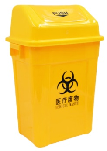 2其他垃圾桶470*330*760mm
外观要求：表面应光滑平整，不应有波纹、划痕、黑点、杂质、气泡和裂纹，闭合部位不应有
明显变形。同一批次的塑料
垃圾桶的桶盖和桶身应色泽
均匀
性能：产品距离地面800mm高度不加负荷跌落时，应无破损
材料：高密度聚乙烯个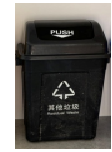 3其他垃圾桶470*330*760mm
外观要求：表面应光滑平整，不应有波纹、划痕、黑点、杂质、气泡和裂纹，闭合部位不应有
明显变形。同一批次的塑料
垃圾桶的桶盖和桶身应色泽
均匀
性能：产品距离地面800mm高度不加负荷跌落时，应无破损
材料：高密度聚乙烯个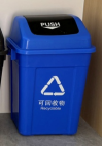 4医疗废物垃圾桶750*575*1065mm
外观：表面应光滑平整，不应有波纹、划痕、黑点、杂质、气泡和裂纹，闭合部位不应有明显变形。同一批次的塑料垃圾桶的桶盖和桶身应色泽均匀
材料：高密度聚乙烯(HDPE)为原料，轮轴宜采用实心钢轴，并做防腐处理个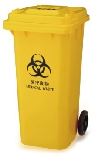 5生活垃圾桶750*575*1065mm
外观：表面应光滑平整，不应有波纹、划痕、黑点、杂质、气泡和裂纹，闭合部位不应有明显变形。同一批次的塑料垃圾桶的桶盖和桶身应色泽均匀
材料：高密度聚乙烯(HDPE)为原料，轮轴宜采用实心钢轴，并做防腐处理个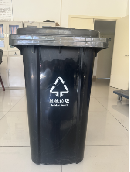 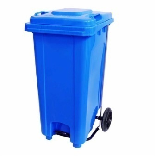 6其他垃圾桶750*575*1065mm
外观：表面应光滑平整，不应有波纹、划痕、黑点、杂质、气泡和裂纹，闭合部位不应有明显变形。同一批次的塑料垃圾桶的桶盖和桶身应色泽均匀
材料：高密度聚乙烯(HDPE)为原料，轮轴宜采用实心钢轴，并做防腐处理个7圆桶620*660mm
外观要求：表面应光滑平整，不应有波纹、划痕、黑点、杂质、气泡和裂纹，闭合部位不应有明显变形。同一批次的塑料垃圾桶的桶盖和桶身应色泽均匀
性能：产品距离地面800mm高度不加负荷跌落时，应无破损
材料：高密度聚乙烯个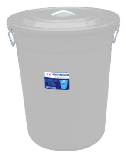 8圆桶620*660mm
外观要求：表面应光滑平整，不应有波纹、划痕、黑点、杂质、气泡和裂纹，闭合部位不应有明显变形。同一批次的塑料垃圾桶的桶盖和桶身应色泽均匀
性能：产品距离地面800mm高度不加负荷跌落时，应无破损
材料：高密度聚乙烯个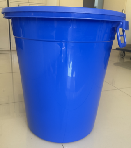 9不锈钢两分类垃圾桶760*380*800mm                材料：不锈钢个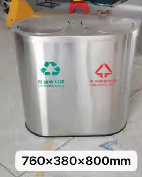 